19 июня90 лет со дня рожденияВасиля Владимировича Быкова(1924—2003),белорусского писателя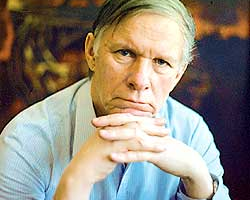 Быкаў Васіль, нарадзіўся 19.06.1924 г. у вёсцы Бычкі Ўшацкага раёна Віцебскай вобласці ў сялянскай сям'і.Вучыўся на скульптурным аддзяленні Віцебскай мастацкай навучальні. Скончыў экстэрнам Кубліцкую сярэднюю школу. У пачатку Вялікай Айчыннай вайны ў складзе інжынернага батальёна ўдзельнічаў у будаўніцтве абаронных збудаванняў. Са жніўня 1942 г. — курсант Саратаўскай пяхотнай навучальні (скончыў у лістападзе 1943). Як камандзір узвода аўтаматчыкаў і ўзвода палкавой, затым армейскай артылерыі ўдзельнічаў у баях на 2-м і 3-м Украінскіх франтах. Быў двойчы паранены. З дзеючай арміяй прайшоў Румынію, Вугоршчыну, Югаславію, Аўстрыю. Служыў на Ўкраіне, у Беларусі, на Далёкім Усходзе. Пасля дэмабілізацыі (1947) працаваў мастаком у гарадзенскіх мастацкіх майстэрнях, стыльрэдактарам абласной газеты "Гродзенская праўда". У 1949—1955 гг. зноў служыў у Савецкай Арміі. У 1956—1972 гг. — літсупрацоўнік, затым літкансультант газеты "Гродзенская праўда", у 1972—1978 гг. — сакратар Гарадзенскага абласнога аддзялення СП БССР. Выбіраўся дэпутатам Вярхоўнага Савета БССР (1978—1990), з 1989 г. — народны дэпутат СССР. У 1990 г. абраны прэзідэнтам Згуртавання беларусаў свету "Бацькаўшчына". Ганаровы грамадзянін Ушацкага раёна Віцебскай вобласці. Сябра СП СССР з 1959 г.Герой Сацыялістычнай Працы (1984). Узнагароджаны ордэнамі Леніна, Працоўнага Чырвонага Сцяга, Чырвонай Зоркі, Айчыннай вайны I ступені і медалямі.Народны пісьменнік БССР (1980).Аўтар кніг апавяданняў, аповесцей "Жураўліны крык" (1960), "Ход канём" (гумар, 1960), "Трэцяя ракета. Здрада" (1962), "Альпійская балада" (1964, па матывах аповесці пастаўлены ў 1967 г. балет на музыку Я. Глебава), "Адна ноч" (уключана аповесць "Пастка", 1965), "Аповесці" (1969), "Сотнікаў. Абеліск" (1972, па аповесці "Сотнікаў" пастаўлены ў 1977 г. кінафільм "Узыходжанне"), "Воўчая зграя" (1975, пастаўлена опера на музыку Г. Вагнера "Сцежкаю жыцця", 1980), "Аповесці і апавяданні" (1978), "Пайсці і не вярнуцца" (1979), "Знак бяды" (1984, пастаўлены кінафільм у 1988), "У тумане" (уключаны таксама аповесці "Мёртвым не баліць" і "Аблава", 1989), "Дажыць да світання" (1990), рамана "Кар'ер" (І987). У 1974 г. выйшлі Выбраныя творы ў 2 тамах, у 1980—1982 гг. ; Збор твораў у 4 тамах (уключаны таксама аповесці "Круглянскі мост", "Праклятая вышыня", "Яго батальён"). Выдаў кнігу крытыкі "Праўдай адзінай" (1984).Па яго сцэнарыях пастаўлены кінафільмы "Трэцяя ракета" (1963), "Альпійская балада" (1966), "Дажыць да світання" (1975), "Воўчая зграя" (1976), 3-х серыйны тэлефільм "Доўгія вёрсты вайны" (1976), "Абеліск" (1977) і кароткаметражны фільм "Пастка" (1966). Аўтар п'есы "Рашэнне" (1972). На аснове аповесці "Сотнікаў" напісаў п'есу "Апошні шанц" (пастаўлена ў 1974), у 1979 г. пастаўлены спектакль "Пайсці і не вярнуцца". У маскоўскіх тэатрах пастаўлены яго п'есы: у 1976 — "Абеліск", у 1977 — "Скрыжаванне" (па матывах аповесцей "Сотнікаў" і "Круглянскі мост").Лаўрэат Літаратурнай прэміі імя Якуба Коласа (1964) за аповесць "Трэцяя ракета", Дзяржаўнай прэміі СССР (1974) за аповесці "Абеліск" і "Дажыць да світання", Дзяржаўнай прэміі БССР імя Якуба Коласа (1978) за аповесці "Воўчая зграя" і "Яго батальён", Ленінскай прэміі (1986) за аповесць "Знак бяды".